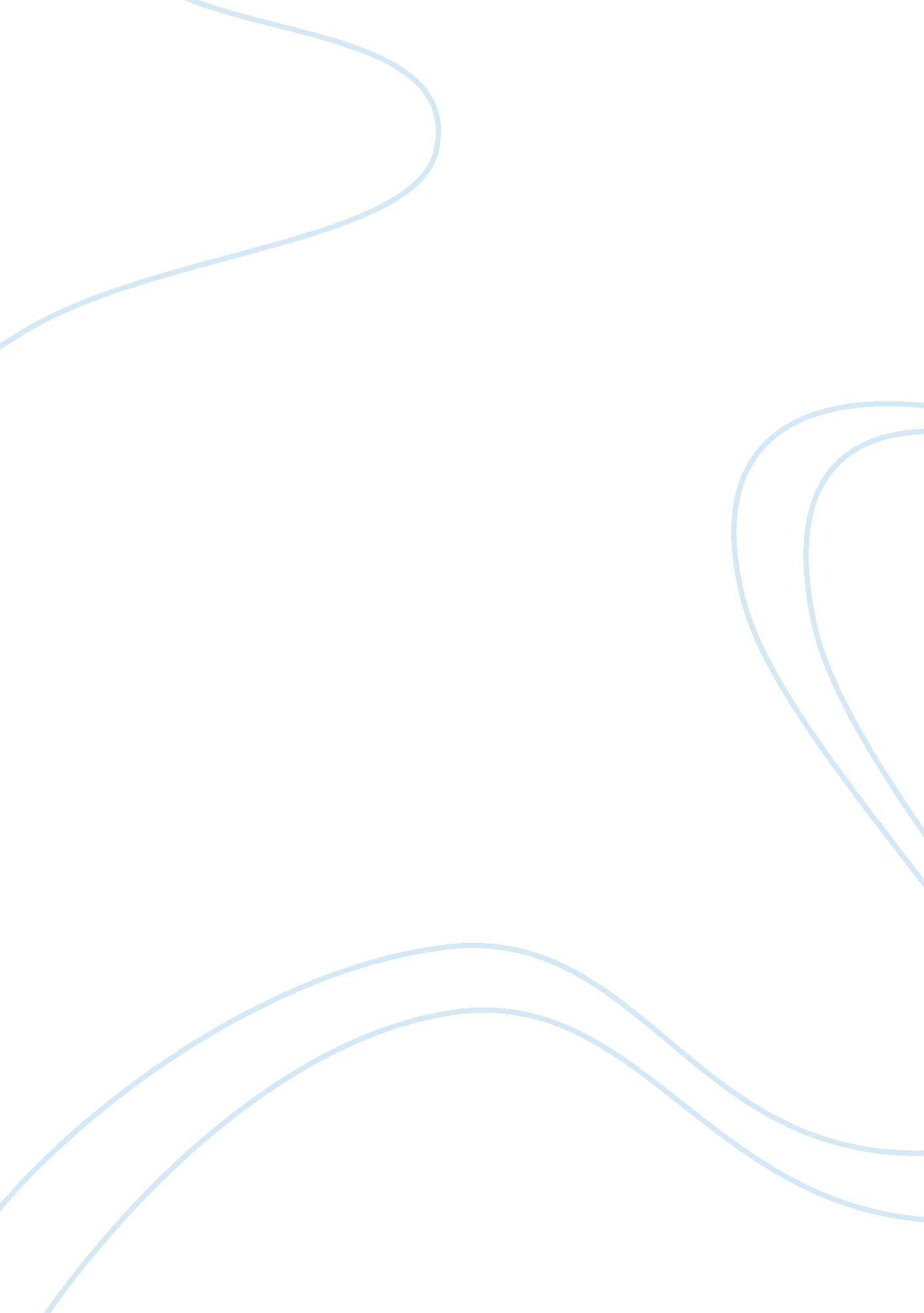 Six examples of essays about newspaper in englishEntertainment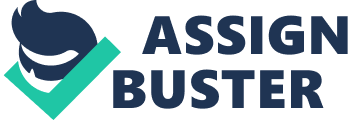 Newspaper is a set of large sheets containing printed news, stories, information, articles, advertisements, etc. It plays a great role in keeping us up-to-date on events nearby as well as from across the borders. Newspaper is a collection of news from all over the world which keeps us up-to-date about everything significant going outside our houses. We should practice news reading on daily basis. It is a good habit as it improves your general knowledge and makes you aware of your country’s economical, social and political issues. You can encourage your kids and children for reading newspaper and enhance their knowledge. It will also make them familiar with the politics, social structure, and geography of their country. Newspaper reading is some of those hobbies which could be performed almost anywhere and has no side effects at all. Long and Short Essay on Newspaper in English We have provided some simple and easy, long and short essay on newspaper in English, for the students. These English Essay on Newspaper will let you admire the usefulness of newspapers and their significance in keeping people informed, safe and united. You can use these newspaper essay in your school assignments or essay writing, debate, competitions. Newspaper Essay 1 (100 words) Now-a-days, it is difficult to imagine the life without newspaper. It is the first and foremost thing everyone looks for every morning. It helps us a lot by keeping us up-to-date about every news of all over the world. It let us know what is going on in the society, country and world. Newspaper brings us each and every news and views to us from every corner of the world. Newspaper brings information about businessmen, politician, social issues, unemployed people, sports, games, international news, kids, science, education, medicine, celebrities, fairs, festivals, technologies, etc. It helps us in widening our knowledge, skill, and technical awareness. Newspaper Essay 2 (150 words) In the modern era, the revolution of newspapers has been spread to the whole country. Now-a-days, everyone has become much conscious about their knowledge. It is a good habit to read newspaper on daily basis. We all should practice to read newspaper in our daily lives. It let us know about the latest trends and traditions. It helps us by telling about the schools, colleges, courts, politics, offices, hotels, restaurants and other things new in the markets. Newspaper is a most important thing used by everyone (rich or poor) of any religion, caste or creed. It helps us a lot in preparing our school projects and home works. It let us know about new researches, new technologies, all the high and low of the market and so many things. There are many types of newspaper and magazines according to their brand and subscription. Newspaper Essay 3 (200 words) Now-a-days the newspaper has been a necessity of the life. It is available in the market in almost all languages. A newspaper is a publication of the news which gets printed on the paper and distributed to everyone at their home. Different countries have their own news publication agencies. Newspaper gives us all about what is happening in our own country as well as whole world. We let us know exact information related to the topic of sports, politics, religion, society, economy, film industries, movies, food, employment etc. Earlier, newspapers were published with only news details however, currently it contains news and views about various subject almost everything. Various newspaper in market costs differently according to their news details and popularity in the area. The newspapers having current daily affairs are printed daily however of them gets printed twice a week, once a week or once a month. Newspapers serve more than one purposes according to the need and requirement of the people. Newspapers are very effective and powerful give all information at one place from all over the world. In comparison to the information it gives, it costs very less. It keeps us well informed about all the happenings in our surrounding. Newspaper Essay 4 (250 words) The newspaper is very important thing in these days. It is first and foremost thing of everyone to start the day. It is better to start our day by filling our mind with fresh news and information. It makes us confident and helps in improving ourpersonality. First of all in the morning it greets every member of thefamilywith bulk of information. As a citizen of the country, we are fully responsible to know all the pros and cons going in the country or other countries. It informs us about the current affairs of the politics, sports, business, industries, etc. It also informs us about the personal affairs of the Bollywood and business personalities. Newspaper let us know about cultures, traditions, arts, classical dance, etc. In such a modern time when everyone does not have time to know about things other than their job, it let us know about days and dates of the fairs, festival, occasions, cultural events, etc. It is a collection of news as well as interesting things about the society, education, future, motivational messages and topics, etc so, it never bore us. It always stimulates and excites us to about everything in the world through its interesting topics. In the modern time, when everyone is so busy in his/her daily life, it is hardly possible for them to get any idea or knowledge about the outer world so newspaper is the best option to remove such weakness. It gives us a vast knowledge in just 15 mins or half an hour. It is beneficial for persons of all fields as it contains knowledge for everyone like students, businessmen, politicians, sportsperson, teachers, industrialists, etc. Newspaper Essay 5 (300 words) Newspaper comes to us every morning and I feel better having newspaper with a hot cup of tea in my balcony. Day by day, the newspaper is getting popularity in every area whether backward or forward because of the increasing importance of it. People in the society are getting more conscious about their knowledge level and current affairs of the country especially politics and Bollywood. Newspaper reading is best activity for the students as it gives general knowledge about everything. It helps them to beat any technical and competitive exams for the government job or non-government jobs. Reading news paper is very interesting job. If one becomes used to of this, he/she never drop reading newspaper. It is good for the students as it inspires us to speak English fluently with correct accent. Newspapers are becoming popular in the backwards areas of the country. People speaking any language can read newspaper as it is available in languages like Hindi, English, Urdu, etc according to the regions. Newspaper is of great importance to all of us because it brings tons of news to us from all across the world. News is first and foremost interest and charm for us. Without newspaper and news, we are nothing and just like a fish without water. India is a democratic country where public rules its own country so it is must for them to know about each and every activities in the politics. In the modern technological world where everything depends on the hightechnology, news is also available on the computer and internet. Using internet, we can get all the information about world. Newspaper is the best way to enhance awareness about any social issues among common public. It is the best way ofcommunicationbetween government of the country and its public. Newspaper Essay 6 (400 words) Newspaper is a powerful tool which enhances confidence and personality of the person. It is a best means of communication between the outer world and people. It is most important medium of knowledge. It is a good source of getting more knowledge and information as well as enhancing skill level. It is available in all the regions at very low cost. We can have an easy access to any newspaper. We just need to contact any newspaper and subscribe it. It is published in various languages of the country. In the early morning everyone waits for the newspaper with full courage. Newspaper has affected positively the people in society. Everyone has become interested in knowing the current affairs of the country. Newspaper is a best link of the knowledge between government and people. It gives people every big and small detail about the whole world. It makes people well aware about their rules, regulations and rights in the country. Newspapers are of great importance for the students especially as it gives them lots of general knowledge and current affairs of national and international level. It gives us information about all the happenings, developments, new technology, research, astrology, seasonal changes, natural calamities, etc. Newspaper also contains fine articles on social issues, humanity, cultures, traditions, arts of living, meditation, yoga, etc. It contains information about common public views and helps in solving various social and economical issues. Using this can know about politicians, reviews about them, certain governmental policies including other political parties. It helps job seekers in search new jobs, students to get admitted to best school, businessmen to know about current and important business activities, current trends of the market, new strategies, etc. Newspapers help us a lot if we make the habit of reading it on daily basis. It develops reading habits, improve our accent and let us know everything about outside. Some people are highly used to of reading this newspaper in the morning. They become very restless in the absence of newspaper and feel whole day that something has missed. Students preparing to appear in the competitive exams regularly read newspapers to keep their mind up-to-date about current affairs. Newspaper contains bulk of information under attractive headings according to everyone’s choice so no one can be bored. We should continue reading variety of newspapers and motivate other family members and friends also to read newspaper. 